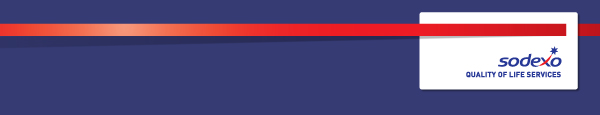 Function:Function:Job:  Job:  Data Manager  Data Manager  Position:  Position:  Data ManagerData ManagerJob holder:Job holder:Date (in job since):Date (in job since):Immediate manager 
(N+1 Job title and name):Immediate manager 
(N+1 Job title and name):Account ManagerAccount ManagerAdditional reporting line to:Additional reporting line to:Position location:Position location:Leeds UKLeeds UK1.  Purpose of the Job – State concisely the aim of the job.  1.  Purpose of the Job – State concisely the aim of the job.  1.  Purpose of the Job – State concisely the aim of the job.  1.  Purpose of the Job – State concisely the aim of the job.  Overall responsibility for maintaining the client organisation system solution used to manage reactive and pre-planned maintenance activities, H&S, room booking, risk, project planning and asset management. Responsible for collecting, managing and maintaining a consistent and accurate set of data within the system solution which can be used to make reliable and informative conclusions by the business. Formalise business processes which ensure updates and changes are managed in a structured manner. As the subject matter expert, the role requires communication to the wider team regarding adoption of best practice and any  operational changes regarding the system. The role requires interfacing with all users of the system to ensure users are fully trained. To contribute to the Maintenance department strategy by indicating the requirements and functionality of the system. Overall responsibility for maintaining the client organisation system solution used to manage reactive and pre-planned maintenance activities, H&S, room booking, risk, project planning and asset management. Responsible for collecting, managing and maintaining a consistent and accurate set of data within the system solution which can be used to make reliable and informative conclusions by the business. Formalise business processes which ensure updates and changes are managed in a structured manner. As the subject matter expert, the role requires communication to the wider team regarding adoption of best practice and any  operational changes regarding the system. The role requires interfacing with all users of the system to ensure users are fully trained. To contribute to the Maintenance department strategy by indicating the requirements and functionality of the system. Overall responsibility for maintaining the client organisation system solution used to manage reactive and pre-planned maintenance activities, H&S, room booking, risk, project planning and asset management. Responsible for collecting, managing and maintaining a consistent and accurate set of data within the system solution which can be used to make reliable and informative conclusions by the business. Formalise business processes which ensure updates and changes are managed in a structured manner. As the subject matter expert, the role requires communication to the wider team regarding adoption of best practice and any  operational changes regarding the system. The role requires interfacing with all users of the system to ensure users are fully trained. To contribute to the Maintenance department strategy by indicating the requirements and functionality of the system. Overall responsibility for maintaining the client organisation system solution used to manage reactive and pre-planned maintenance activities, H&S, room booking, risk, project planning and asset management. Responsible for collecting, managing and maintaining a consistent and accurate set of data within the system solution which can be used to make reliable and informative conclusions by the business. Formalise business processes which ensure updates and changes are managed in a structured manner. As the subject matter expert, the role requires communication to the wider team regarding adoption of best practice and any  operational changes regarding the system. The role requires interfacing with all users of the system to ensure users are fully trained. To contribute to the Maintenance department strategy by indicating the requirements and functionality of the system. 2. 	Dimensions – Point out the main figures / indicators to give some insight on the “volumes” managed by the position and/or the activity of the Department.2. 	Dimensions – Point out the main figures / indicators to give some insight on the “volumes” managed by the position and/or the activity of the Department.2. 	Dimensions – Point out the main figures / indicators to give some insight on the “volumes” managed by the position and/or the activity of the Department.2. 	Dimensions – Point out the main figures / indicators to give some insight on the “volumes” managed by the position and/or the activity of the Department.100% accurate data in the systemAgreed work flow will be demonstrated unless there is a business changeData integrity, accuracy of contractor dispatch and paymentsRegular and timely implementation of changeIdentification of system and business process improvements100% accurate data in the systemAgreed work flow will be demonstrated unless there is a business changeData integrity, accuracy of contractor dispatch and paymentsRegular and timely implementation of changeIdentification of system and business process improvements100% accurate data in the systemAgreed work flow will be demonstrated unless there is a business changeData integrity, accuracy of contractor dispatch and paymentsRegular and timely implementation of changeIdentification of system and business process improvements3. 	Organisation chart – Indicate schematically the position of the job within the organisation. It is sufficient to indicate one hierarchical level above (including possible functional boss) and, if applicable, one below the position. In the horizontal direction, the other jobs reporting to the same superior should be indicated.4. Context and main issues – Describe the most difficult types of problems the jobholder has to face (internal or external to Sodexo) and/or the regulations, guidelines, practices that are to be adhered to.Working with client to resolve issuesUnderstanding different client needsProvide alternative solutions where system functionality cannot support original request.5.  Main assignments – Indicate the main activities / duties to be conducted in the job.Customer/ColleagueEnsuring that all agreed work flow is maintainedPromoting best practice and ‘pushing’ innovation to all usersBeing the custodian of all ‘change requests’ that relate to data and workflowMaintaining strong relationships with our internal and external customersCommunicating relevant changeDelivering specific training relating to system usage or related business processes Sharing of system knowledgeListening to feedback and responding  with actionLeading by example, promoting positive and professional behavioursContributing to ensuring a first class service to all customers  (internal & external) is delivered. Ensuring that tasks are resolved quickly and cost effectivelyOperational Taking ownership of system improvements which will deliver additional valueSetting and maintaining processes Ensuring that any issues identified with the system are reported to the system provider in a timely mannerUpdating and managing the information and data in the systemEnsuring the system is free from error and uncertaintySales, Profit and CashSupporting the Finance Team to manage and report on costs, using information from the systemSupporting system queries relating to supplier paymentSupporting procurement with system data in contract discussions/supplier reviewsUndertaking bespoke system data analysis to drive value from our maintenance operationProviding a service which limits down time of our retail/manufacturing and logistic sites6.  Accountabilities – Give the 3 to 5 key outputs of the position vis-à-vis the organization; they should focus on end results, not duties or activities.Change projects are managed in accordance with time, cost and quality targets agreed at initiationA culture of continuous improvement delivers an innovative product set and compelling market offerStakeholders are kept informed about the change programme and feel included in the change process100% accurate data in the systemAgreed work flow will be demonstrated unless there is a business changeData integrity, accuracy of contractor dispatch and paymentsRegular and timely implementation of changeIdentification of system and business process improvements7.  Person Specification – Indicate the skills, knowledge and experience that the job holder should require to conduct the role effectivelyA proven record in delivering change programmes, preferably FM relatedIntegrator model / management agent knowledge, undersanding and proven experience Proven facilitation skillsExperience of building strong client relationshipsAbility to influence outcomes, overcoming barriers to changeStrong MS Office skills together with knowledge and first-hand comprehensive experience of CAFM systemsThe ability to be self motivated and persistent with the flexibility to be a good team playerThe ability to create an environment where you support your colleaguesThe ability to support an environment where everyone feels valued and listened toHave excellent communication skills, both written and verbalThe ability to introduce processes which are maintainedExcellent organisation skills, with the ability to prioritiseComputer aided facilities management system expertise8.  Competencies – Indicate which of the Sodexo core competencies and any professional competencies that the role requires9.  Management Approval – To be completed by document owner